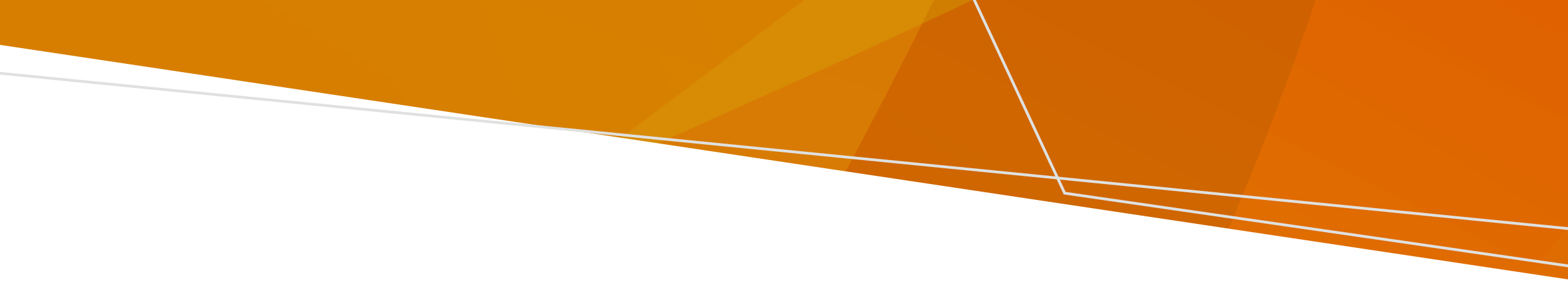 Të dhuk yïn pandu në thök abor, kuen thön/wët kënë bï yïn rot tiit ku anïndu tënɔŋ tëtök/ŋääth tedä ke tuaany lëu bï rot looi.Të cït të bïn la dhuk baai thïn në pialDuk kɔŋ caath, kuaŋ, tedä ke kuɛ̈th në pïïu aboor ic, naa cɔk aa lɔnë cɛ̈ɛ̈l en. Cuɔt mïth ku lääi mɛc baai wei aɣet bï yen piath ba dhuk. Rɔ̈m dël kek pïïu abor ku tiɔ̈k alëu bï tuaany/juäi ku wuɔɔk/luaŋ looi. Naak rɔ̈ɔ̈m kek pïïu abor ku cinku lɔɔk athabun në aluöt.Cieŋ wɛɛr pïïu gɔ̈ɔ̈k ku lëthïk tedä kïnh biök të wëc yï piny.Kum gunë/ayï të cï ŋoot/tem tedä ke tëtök wɛ̈n lëu bï pïïu abor gɔɔt ic. Yïn naa ca yök ke tëtök tedä ke yïn gum ŋuöt/tɛ̈m, wec/lɔk tëtök ku yuöpë akïmdu nyinic. Daai/tïŋ käkä kaam këc yïn guɔ luɛ̈ŋ baai: abor alëu pïïurac cɔkë ke luɛ̈ŋ pandu many aliir tedä ke mac käräba alëu bï riäk päny ë ɣöndu alëu bï riäk kapiɛny ku lääi kɔ̈ɔ̈k alëu bïk cieŋ ɣöndu ic, atiɛ̈p tedä ke dom ic. cuatë/puökë pïïu cë cɔ̈p cë ke yiic määt në kɔnteenaa yiic aɣer baai rin dhiëër alëu bï dhiëëth thïn ke yiicnaa buuk atɔ̈thin ɣöndu, yïn adhil yen wec ic apiɛth kë yï këc guɔ dhuk baai.Naa liu mac, kë yï tïŋ miëth tedä ke wɛɛl në pïrïc ic. Yïn alëu ba wïc kuba keek cuat wei. Duk makana piɔlic loi alɔŋthïn në kë lëu bïï kek tolrac looi wɛ̈n lëu bï yïn yiɛ̈k juäi/tuany. Aboor alëu bï pïïu kuɔ̈n ye dek luaŋ iic. Tïŋ ke aguiɛrdun yï miɔc lɔn piɛth pïïu mathura ke dëk. Yïn naa cïï tɔ̈u në baŋde kärtunydït pïïu ic ku ye tak kedun yï miɔc pïïu ërotdu acïï abor rac/riöök, ka yuöpë akutnhom duɔ̈n payam.Duk kuaŋ kuɛɛr pïïu yiic, wëth thook/gɔ̈ɔ̈r ic, tedä ke kuaŋ pulic cëman lëu bï keek yiic wuɔɔk.Aboor alëu bï abaŋ ë ɣöndu cïtmɛn adit ɣɔ̈ɔ̈ric ku yiɛu athïmïtï tedä ke abuɔ̈c kuɔ̈k bei. Yïn naa ca ɣäär yök (asbestos), duk kedäŋ gɔɔt ku yuɔ̈p akutnhom duɔ̈n payam.  Naa cë aguiɛrdun pïïurac riäk, ka dhuök luɔi pïïudu piny ku yuöpë aguïr.Tïŋ rotdu Yen ee kë piɔlic ba ŋiɛ̈ɛ̈c alajiɛth yök, lööm kaam kuba rotdu tïŋ ku dööt kɔckun nhiaar bï kony. Yïn naa yee ke yï cë nhom thiäŋ, yïn alëu ba yup tënë akutnhom Pial Miöl ku Piath Hubs tënë kuɔny apath/abɛc në 1300 375 330 ic. Naa yee diɛɛr alɔŋ pialdu, ka tïŋ GP-du. Yuöpë 000 në kën teem rot/cë tuöl. Yïn naa cïï lëu ba yup, kë yïn alëu ba cath lɔ panakïmdun thiök. Naa yee yïn tedä ke raandɛ̈t wɛ̈n ŋic en tɔ̈ në riäk ic, ke yuöpë Lifeline ic në 13 11 14 ic tedä ke Beyond Blue në 1300 224 636 ic. Yök kuɔny wëuNaa cïï pandu rac/riöök në abor, yïn adhil bï gam tënë kuɔny-tök wën looi tënë kërac cë tuöl. Tënë thön/wël juëc/gäk ke yï nem: https://emergencypayments.dffh.vic.gov.auKuɔɔny ë Ber-piny de Luɔi (Re-establishment Assistance) alëu bï tɔ̈thïn na cïï lëu ba cieŋ pandu rin/wɛ̈t cien riäk, tedä ke yïn akëc pandu nïïn juäc waan nïïn ka 7 iic. Tënë thön/wël juëc ke yï nem:https://services.dffh.vic.gov.au/personal-hardship-assistance-programDisaster Recovery Allowance ee tɔ̈thïn tënë kɔc cë luöi ku tëjäär wɛ̈n cï wëu määr rin ë riäŋdït abor. Yïn alëu ba yök kekë adöm në cït tënë wiik/läät ka 13 në thök de riäk. Nem https://www.servicesaustralia.gov.au/natural-disaster-events?context=60042tënë thön/wël juëc. Yïn alëu bï yï gam tënë wëu kuɔny tënë Australian Government Disaster Recovery Payment naa ca gum në tëtök rac tedä ke pandu acë riäk rin ë aboor. Kɔcdït aa lëu bïkkï yök ke $1,000 ku mïth aa lëu bïkkï yök ke $400. Nem https://www.servicesaustralia.gov.au/victorian-floods-october-2022-australian-government-disaster-recovery-payment tënë thön/wël juëc. Yuöpë Flood Recovery Hotline në 1800 560 760 ic tënë akuny kenë anyuc kaamkor ku kuɔny dɛ̈t. Yïn naa wïc akuny ë kuɔny käŋ apuuk, yuɔ̈p aguiɛr kuɔny Insurance Council Australia’s disaster hotline në 1800 734 621ic. Kuba ë warɛŋ cï gät bic kënë yök/lööm në kuer ë rot yök, imel pph.communications@health.vic.gov.au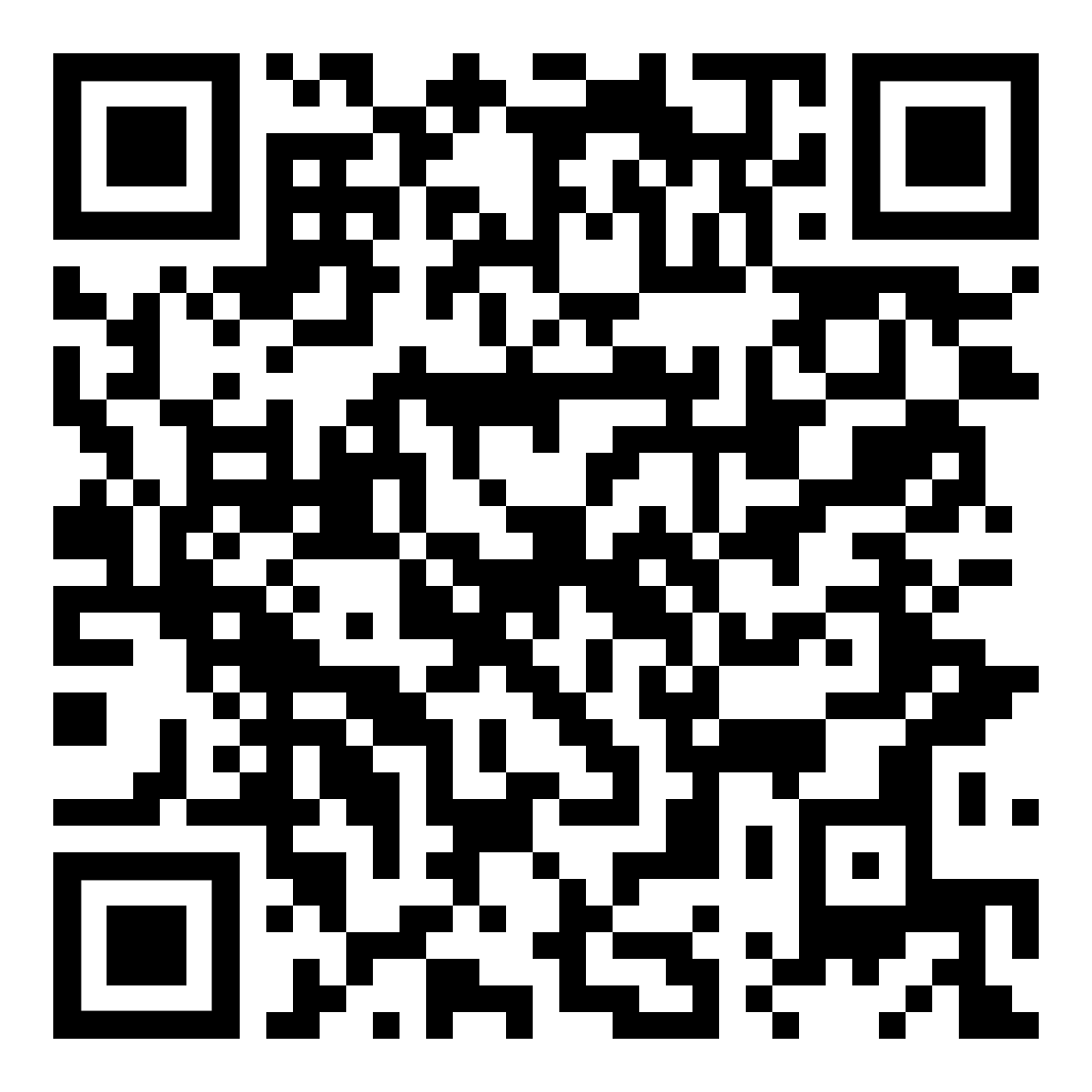 Dhuk baai në thök aborThön/Wël alɔŋ në tën cït të bennë/bïnë rëër apiɛth në thök abor Dinka | ThuɔŋjäŋOFFICIAL